Получение услуги Федеральная служба войск национальной гвардии Российской Федерации:Выдача гражданину Российской Федерации разрешения на хранение и ношение охотничьего огнестрельного длинноствольного оружия, спортивного огнестрельного длинноствольного гладкоствольного оружия, охотничьего пневматического оружия или огнестрельного оружия ограниченного поражения и патронов к нему.Получение удостоверения: в ведомстве. Инструкция по получению услуги на портале Госуслуг:«Зайдите на портал Госуслуг: gosuslugi.ru, нажмите в верхней строке на раздел «Прочее» и выберите в подразделе «Оружие» услугу «Разрешение на хранение и ношение оружия». 1.1. Переоформление разрешения на хранение и ношение охотничьего оружия либо оружия ограниченного поражения.Перечень документов для подачи заявления: Паспорт РФРазрешение на хранение и ношение оружияДокумент, подтверждающий причину переоформления — свидетельство о регистрации по новому адресу или отметка о новой регистрации в паспорте2 фото 3×4 смСроки оказания услуги: 14 календарных дней.Стоимость услуги: 250 рублей.«Нажмите кнопку «Начать»».«Выберите вид оружия. Далее выберите «Переоформить действующее разрешение»».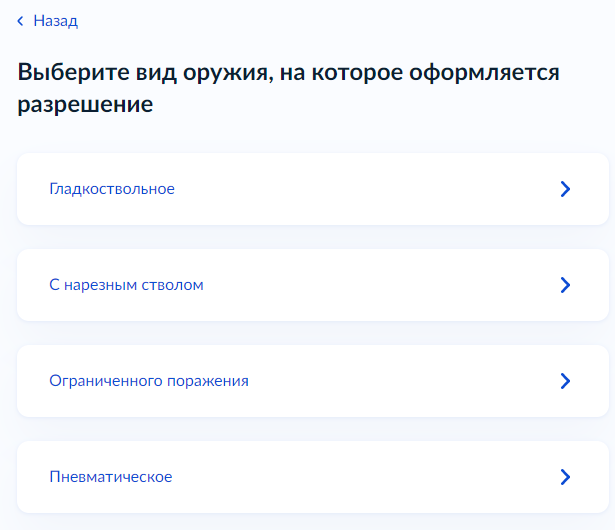 «Выберите причину переоформления разрешения и нажмите кнопку «Перейти к заявлению»».«Проверьте данные или введите (при необходимости) сведения о заявителе, контактные данные, паспортные данные, адрес регистрации и проживания заявителя».«Укажите, где будете хранить оружие и патроны – если не по месту проживания, необходимо указать адрес хранения. Укажите сведения об оружии»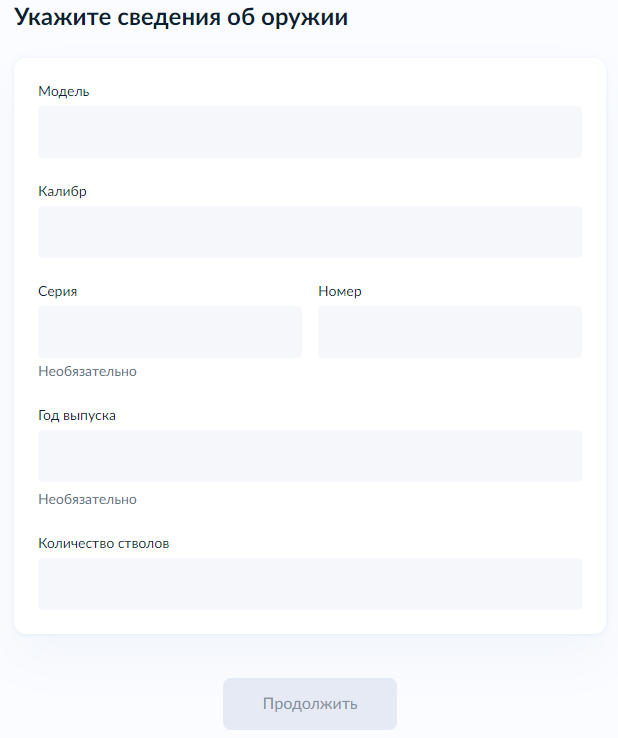 «Укажите реквизиты лицензии и реквизиты разрешения на хранение и ношение оружия»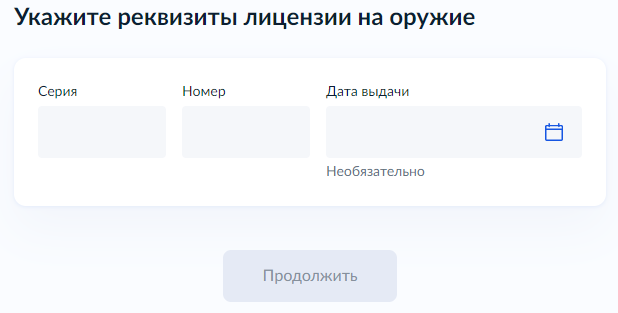 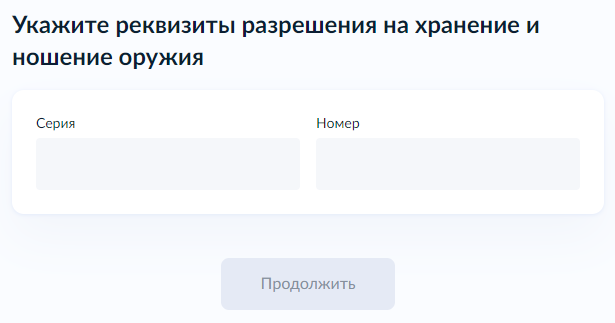 «Загрузите сканы всех необходимых документов, поставьте галочку «Обязуюсь предоставить оригиналы документов на личном приёме»». «Выберите место получения разрешения»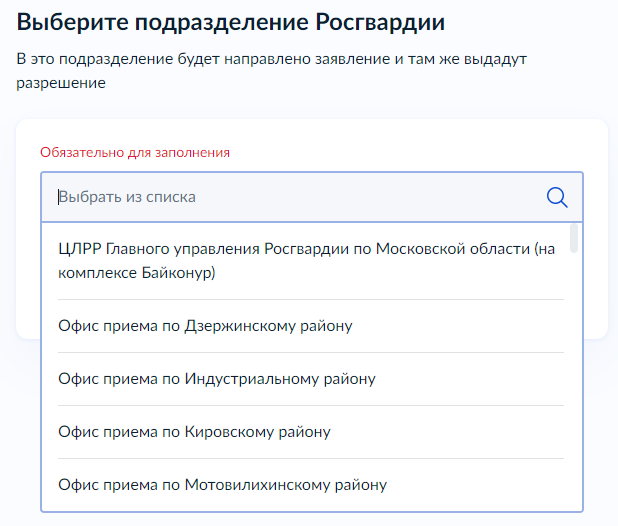  «Оплатите госпошлину – подождите, пока выставят начисление, и в заявлении появится кнопка Оплатить».! «После завершения процедуры подачи заявления, во избежание утечки персональных данных, необходимо удалить электронные образы документов и другие личные файлы с гостевого компьютера. Для удаления копий документов выделите их и нажмите одновременно комбинацию клавиш (Shift + Delete). В этом случае копии удаляются без попадания в корзину. Если документы удалены клавишей «Delete», необходимо также очистить содержимое корзины».1.2. Получение разрешения на хранение и ношение охотничьего оружия либо оружия ограниченного поражения.Перечень документов для подачи заявления: Паспорт РФСведения о приобретённом оружии (вид, тип, модель, калибр, серия, номер, год выпуска)Лицензия на приобретение оружия2 фото 3×4 смСроки оказания услуги: 14 дней с момента регистрации заявления.Стоимость услуги: 500 рублей (госпошлина при оплате через портал).«Нажмите кнопку «Начать»».«Выберите вид оружия. Далее выберите услугу «Получить разрешение». Нажмите кнопку «Перейти к заявлению»».«Проверьте данные или введите (при необходимости) сведения о заявителе, контактные данные, паспортные данные, адрес регистрации и проживания заявителя».«Укажите, где будете хранить оружие и патроны – если не по месту проживания, необходимо указать адрес хранения. Укажите сведения об оружии»«Укажите реквизиты лицензии и охотничьего билета».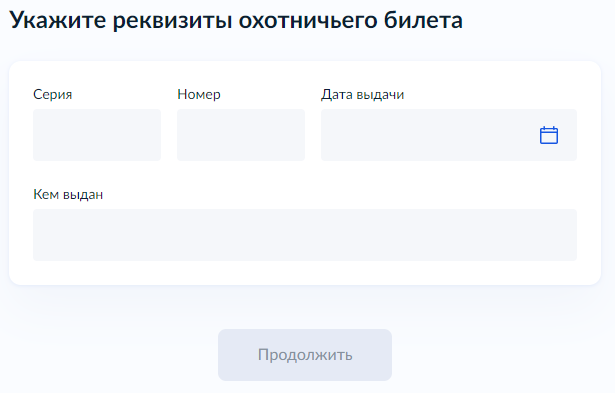 «При необходимости укажите реквизиты документа о профессиональной деятельности, связанной с охотой».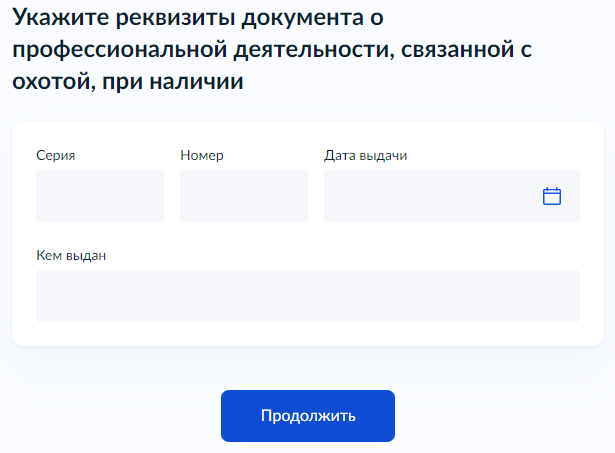 «Загрузите электронные образы документов, поставьте галочку – обязательство о предоставлении оригиналов документов в ведомство и нажмите кнопку «Продолжить»».«Выберите место получения разрешения и нажмите кнопку «Отправить заявление»».«Оплатите госпошлину. Подождите, пока выставят начисление, и в заявлении появится кнопка Оплатить».! «После завершения процедуры подачи заявления, во избежание утечки персональных данных, необходимо удалить электронные образы документов и другие личные файлы с гостевого компьютера. Для удаления копий документов выделите их и нажмите одновременно комбинацию клавиш (Shift + Delete). В этом случае копии удаляются без попадания в корзину. Если документы удалены клавишей «Delete», необходимо также очистить содержимое корзины».1.3. Продление разрешения на хранение и ношение охотничьего оружия либо оружия ограниченного поражения.Перечень документов для подачи заявления: Паспорт РФПрохождение медосвидетельствования на отсутствие противопоказаний к владению оружиемПрохождение медосвидетельствования на отсутствие в организме наркотических, психотропных веществ и их метаболитовРазрешение на хранение и ношение оружияДокумент, подтверждающий периодическую проверку знаний обращения с оружием2 фото 3×4 смСроки оказания услуги: 30 календарных дней.Стоимость услуги: 500 рублей (госпошлина при оплате через портал).«Нажмите кнопку «Начать»».«Выберите вид оружия. Далее выберите «Получить разрешение с новым сроком вместо ранее выданного» и нажмите кнопку «Перейти к заявлению»». «Проверьте данные или введите (при необходимости) сведения о заявителе, контактные данные, паспортные данные, адрес регистрации и проживания заявителя».«Укажите, где будете хранит оружие и патроны – если не по месту проживания, необходимо указать адрес хранения. Укажите реквизиты разрешения на хранение и ношение оружия»«Загрузите электронные образы документов, поставьте галочку – обязательство о предоставлении оригиналов документов в ведомство и нажмите кнопку «Продолжить»».«Выберите место получения разрешения и нажмите кнопку «Отправить заявление»».«Оплатите госпошлину. Подождите, пока выставят начисление, и в заявлении появится кнопка Оплатить».! «После завершения процедуры подачи заявления, во избежание утечки персональных данных, необходимо удалить электронные образы документов и другие личные файлы с гостевого компьютера. Для удаления копий документов выделите их и нажмите одновременно комбинацию клавиш (Shift + Delete). В этом случае копии удаляются без попадания в корзину. Если документы удалены клавишей «Delete», необходимо также очистить содержимое корзины».Проверка статуса заявления.«Нажмите на главное меню и выберите «Заявления»»: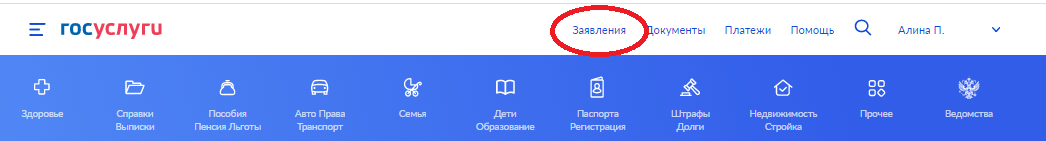 «Выберите из списка поданное заявление и нажмите на него»«Информация о ходе рассмотрения заявления будет отображаться во вкладке «История», для того чтобы перейти в историю, необходимо пролистать страницу до конца».